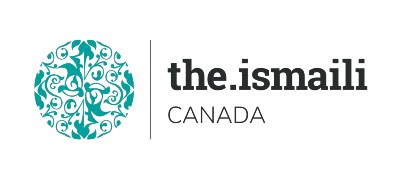 Introduction to Microsoft VisioSunday January 23, 20229:00 AM - 2:00 PM BC, 10:00 AM - 3:00 PM Alberta, 12:00 Noon - 5:00 PM Eastern TimeOn Line Via Zoom (Link will be sent to registered participants)Fee for this full day Information Session is $10.00 Participants will acquire basic knowledge of Microsoft VisioLearn to create visually engaging diagrams, maps, and drawings, using graphical elements to make information easier to comprehend.Course OutlineVideo Recordings link of this Class will be sent to all attendees who join live session only.Free Online resourceshttps://www.youtube.com/watch?v=EvdaqEVCKpoAdvanced Registration with Pre-Payment Required https://iicanada.org/form/introduction-microsoft-visio-0For more information and to register E-mail: epb.crcprairies@iicanada.netPhone or Text: Zull Punjani 403-689-8584 or EPB Prairies Office: Message # (403) 215-6200 Ext. 7039**Please visit https://www.iicanada.org/ for more information**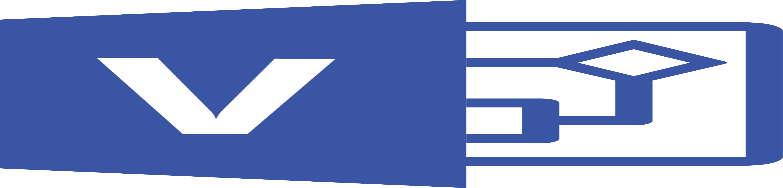 Getting Started with Microsoft Visio Perform Basic Tasks in the Visio EnvironmentUse Backstage CommandsSave a FileWorking with Workflow Diagram ToolsUse Drawing ComponentsModify a DrawingInsert Callouts and GroupsBuilding Organization ChartsCreate an Organization Chart ManuallyCreate Organization Charts by Using Starter Diagrams and the Organization Chart WizardModify an Organization ChartDesigning a Floor PlanMake a Basic Floor PlanModel a Room LayoutStyling a DiagramModify Shape and Connector StylesApply Themes and VariantsUse Containers